NUSF contact details / Coordonnées de la FNSUNUSFName / Nom:      Address / AdresseStreet / Rue:      City / Ville:      Post code / Code postal:      Country/ Pays:      Contact person / Personne de contact(1)Name / Nom:      Position/Fonction:      E-mail(s):       		      Tel:      	(2)Name / Nom:      Position/Fonction:      E-mail(s):       		      Tel:      	Interest / intérêtOur NUSF is interested in organising / Notre FNSU est intéressée à organiser :Sport 				CityAmerican Football		______________Baseball Softball		______________Beach Volleyball		______________Canoe Sports		______________Cheerleading		______________Cross Country		______________Cycling			______________Equestrian			______________Floorball			______________Futsal			______________Golf			______________Handball			______________Modern Pentathlon 	______________Orienteering		______________Sport			CityRowing		______________Rugby Sevens	______________Sailing		______________Shooting Sport	______________Ski Orienteering	______________Speed Skating	______________Sport Climbing	______________Squash		______________Triathlon		______________Waterski		______________Weightlifting	______________Combat Sports 1	______________Mind Sports 2 	______________1 Boxing, Karate, Muaythai, Sambo, Wrestling and Wushu2 Bridge and ChessTo be sent back to FISU World University Championship DepartmentÁ renvoyer au Département des Championnats du Monde Universitaire de la FISU Email: championships@fisu.net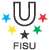 FISUMaison du Sport International54 avenue de RhodanieCH 1007 Lausanne – SwitzerlandTél: +41-21-6130810 – Fax: +41 (0) 216015612E-mail: fisu@fisu.net 